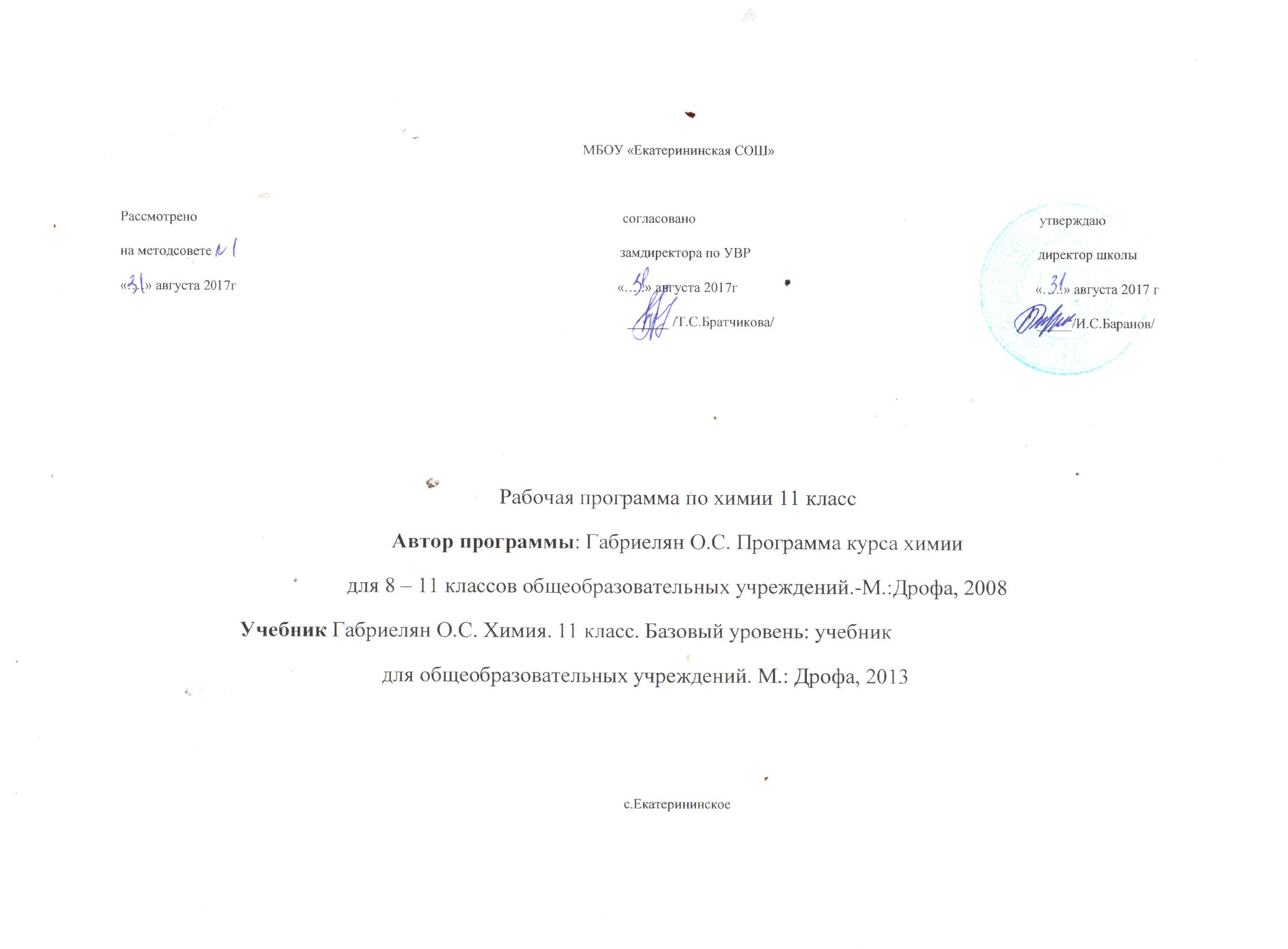 ПОЯСНИТЕЛЬНАЯ ЗАПИСКАОбщая характеристика курса. Соответствие программы Федеральному компоненту.Нормативные правовые документы:Закон РФ от 29 декабря 2012 года №273 – ФЗ «Об образовании». Программы федерального государственного  образовательного  стандарта основного общего образования (Стандарты второго поколения).  Планирование составлено на основе федерального государственного общеобразовательного стандарта основного общего образования с учётом программы  основного общего образования по химии 10-11 классыРабочая программа составлена  в соответствии Примерной программы основного общего образования по химии и авторской Программы курса химии для 10-11 классов общеобразовательных учреждений (базовый уровень) О.С. Габриеляна (2008 года). Настоящая программа учитывает рекомендации Примерной программы  по химии для общеобразовательной  школы.Рабочая программа по химии: конкретизирует положения Фундаментального ядра содержания обучения химии с учѐтом межпредметных связей учебных предметов естественно-научного цикла; определяет последовательность изучения единиц содержания обучения химии и формирования (развития) общих учебных и специфических предметных умений. Содержание программы направлено на освоение знаний и на овладение умениями на базовом уровне, что соответствует Образовательной программе школы. Она включает все темы, предусмотренные федеральным государственным образовательным стандартом основного общего образования по химии и авторской программой учебного курса.Программа курса «Химии» построена на основе спиральной модели, предусматривающей постепенное развитие и углубление теоретических представлений при линейном ознакомлении с эмпирическим материалом.В предметах естественно-математического цикла ведущую роль играет познавательная деятельность и соответствующие ей познавательные учебные действия. В связи с этим  основными целями обучения химии в основной школе являются:1) формирование у обучающихся умения видеть и понимать ценность образования, значимость химического знания для каждого человека независимо от его профессиональной деятельности; умения различать факты и оценки, сравнивать и делать выводы, формулировать и обосновывать собственную позицию;
2) формирование у обучающихся целостного представления о мире и роли химии в создании современной естественно-научной картины мира; умения объяснять объекты и процессы окружающей действительности — природной, социальной, культурной, технической среды, используя для этого   химические знания;3) приобретение обучающимися опыта разнообразной деятельности, познания и самопознания; ключевых навыков (ключевых компетентностей), имеющих универсальное значение для различных видов деятельности: решения проблем, принятия решений, поиска, анализа и обработки информации, коммуникативных навыков, навыков измерений, сотрудничества, безопасного обращения с веществами в повседневной жизни.Основные цели учебного курса: формирование у учащихся  единой целостной химической картины мира, обеспечение преемственности  между основной и старшей ступенями обученияОсвоение системы знаний о фундаментальных законах, теориях, фактах химии, необходимых для понимания научной картины мира.Овладение умениями применять полученные знания для объяснения разнообразных химических явлений и свойств веществ, оценки роли химии в развитии современных технологий и получении новых материалов.Развитие познавательных интересов и интеллектуальных способностей в процессе самостоятельного приобретения знаний в соответствии с возникающими жизненными потребностями.Воспитание убеждённости в позитивной роли химии современного общества, необходимости химически грамотного отношения к своему здоровью и окружающей среде.Применение полученных знаний и умений для безопасного использования веществ и материалов в лаборатории, быту, сельском хозяйстве и на производстве; решения практических задач в повседневной жизни; предупреждения явлений, наносящих вред здоровью человека и окружающей среде; проведение исследовательских работ; сознательного выбора профессии, связанной с химией.          Задачи обучения:умение самостоятельно и мотивированно организовывать свою познавательную деятельность (от постановки цели до получения и оценки результата); использование элементов причинно-следственного и структурно-функционального анализа; исследование несложных реальных связей и зависимостей; определение сущностных характеристик изучаемого объекта; самостоятельный выбор критериев для сравнения, сопоставления, оценки и классификации объектов; поиск нужной информации по заданной теме в источниках различного типа; умение развернуто обосновывать суждения, давать определения, приводить доказательства; объяснение изученных положений на самостоятельно подобранных конкретных примерах;  оценивание и корректировка своего поведения в окружающей среде, выполнение в практической деятельности и в повседневной жизни экологических требований; использование мультимедийных ресурсов и компьютерных технологий для обработки, передачи, систематизации информации, создания баз данных, презентации результатов познавательной и практической деятельности.Место предмета в базисном учебном планеОсобенностью  содержания курса «Химия» являются то, что в базисном учебном (образовательном) плане этот предмет появляется последним в ряду изучения  естественнонаучных дисциплин. Данная  необходимость  освоения объясняется тем, что школьники должныобладать не только определенным запасом предварительных естественнонаучных знаний, но и достаточно хорошо развитым абстрактным мышлением. Учащимися уже накоплены знания по смежным дисциплинам цикла: биологии, физики, математики, географии, сформировались умения анализировать, вести наблюдения, сравнивать объекты наблюдения.Федеральный базисный учебный план для образовательных учреждений Российской Федерации отводит 140 часов для обязательного изучения учебного предмета «Химия» на этапе среднего (полного) общего образования на базовом уровне. Для обязательного изучения учебного предмета химия на базовом уровне в 11 классе выделяется  68 часов (по 2 ч. в неделю  в 11  классе). Рабочая  рассчитана на:  11 класс -  68 часов-34 недели; 2 час в неделю.Рабочая программа рассчитана на 2017-2018 учебный год.Отличительные особенности рабочей программы и авторской Основное содержание авторской полностью нашло отражение в данной рабочей программе. В рабочей  программе внесены следующие изменения: добавлены в программу практические работы «Реакции ионного обмена» и «Гидролиз», т.к. данные темы входят в ЕГЭ; а так же в конце курса рассматриваются вопросы «химия в жизни общества». Некоторые демонстрации и лабораторные опыты не рассматриваются из-за отсутствия реактивов.Программа рассчитана на изучение предмета на базовом уровне.Учебно-методический комплект.Обучение ведётся по учебнику О.С.Габриелян «Химия 11 класс», который составляет единую линию учебников, соответствует федеральному  государственного образовательного стандарта второго поколения  базового уровня и реализует авторскую программу О.С. Габриеляна ( 2008г.)1.  Габриелян О.С. Химия 11 класс. Базовый уровень. Учебник для общеобразовательных учреждений. О.С. Габриелян  – М.: Дрофа, 2013. – 317с.;2. Примерная программа основного (полного) образования по химии ( базовый уровень) О.С. Габриеляна.Формы, методы  обучения, технологииВ данном классе ведущими методами обучения предмету являются: частично-поисковый, объяснительно-иллюстративный и репродуктивный. На уроках используются элементы следующих технологий: личностно -ориентированное обучение, обучение с применением опорных схем, ИКТ, проектная деятельность, здоровьесбережение.     Используются следующие формы обучения:  учебные занятия,  наблюдения, опыты, эксперименты, работа с учебной и дополнительной литературой, анализ, мониторинг, исследовательская работа,  презентация.Определенное место в овладении данным курсом отводится самостоятельной работе: подготовка творческих работ, сообщений, рефератов.Формы  аттестацииПромежуточная аттестация проводится в форме:- тестов;-контрольных;- самостоятельных и проверочных работ;- практических работ;- творческих работ. Учащиеся проходят  итоговую аттестацию –  в виде ЕГЭ.Требования к уровню подготовки учащихсяВ результате изучения химии обучающийся должензнать/пониматьроль химии в естествознании, ее связь с другими естественными науками, значение в жизни современного общества; важнейшие химические понятия: вещество, химический элемент, атом, молекула, масса атомов и молекул, ион, радикал, аллотропия, нуклиды и изотопы, атомные s-, p-, d-орбитали, химическая связь, электроотрицательность, валентность, степень окисления, гибридизация орбиталей, пространственное строение молекул, моль, молярная масса, молярный объем, вещества молекулярного и немолекулярного строения, комплексные соединения, дисперсные системы, истинные растворы, электролитическая диссоциация, кислотно-основные реакции в водных растворах, гидролиз, окисление и восстановление, электролиз, скорость химической реакции, механизм реакции, катализ, тепловой эффект реакции, энтальпия, теплота образования, энтропия, химическое равновесие, константа равновесия, углеродный скелет, функциональная группа, гомология, структурная и пространственная изомерия, основные типы реакций в неорганической и органической химии; основные законы химии: закон сохранения массы веществ, периодический закон, закон постоянства состава, закон Авогадро, закон действующих масс в кинетике и термодинамике; основные теории химии: строения атома, химической связи, электролитической диссоциации, кислот и оснований, строения органических соединений, химическую кинетику и химическую термодинамику; классификацию и номенклатуру неорганических и органических соединений; природные источники углеводородов и способы их переработки; вещества и материалы, широко используемые в практике: основные металлы и сплавы, графит, кварц, стекло, цемент, минеральные удобрения, минеральные и органические кислоты, щелочи, аммиак, углеводороды, фенол, анилин, метанол, этанол, этиленгликоль, глицерин, формальдегид, ацетальдегид, ацетон, глюкоза, сахароза, крахмал, клетчатка, аминокислоты, белки, искусственные волокна, каучуки, пластмассы, жиры, мыла и моющие средства;уметь:называтьизученные вещества по «тривиальной» и международной номенклатурам; определять: валентность и степень окисления химических элементов, заряд иона, тип химической связи, пространственное строение молекул, тип кристаллической решетки, характер среды в водных растворах, окислитель и восстановитель, направление смещения равновесия под влиянием различных факторов, изомеры и гомологи, принадлежность веществ к различным классам органических соединений, характер взаимного влияния атомов в молекулах, типы реакций в неорганической и органической химии; характеризовать: s- , p- и d-элементы по их положению в периодической системе Д.И.Менделеева; общие химические свойства металлов, неметаллов, основных классов неорганических соединений; строение и свойстваорганических соединений (углеводородов, спиртов, фенолов, альдегидов и кетонов, карбоновых кислот, аминов, аминокислот и углеводов);объяснять: зависимость свойств химического элемента и образованных им веществ от положения в периодической системе Д.И. Менделеева; зависимость свойств неорганических веществ от их состава и строения; природу и способы образования химической связи; зависимость скорости химической реакции от различных факторов, реакционной способности органических соединений от строения их молекул; выполнять химический экспериментпо: распознаванию важнейших неорганических и органических веществ; получению конкретных веществ, относящихся к изученным классам соединений; проводить расчеты по химическим формулам и уравнениям реакций;осуществлять самостоятельный поиск химической информации с использованием различных источников (справочных, научных и научно-популярных изданий, компьютерных баз данных, ресурсов Интернета); использовать компьютерные технологии для обработки и передачи информации и ее представления в различных формах;использовать приобретенные знания и умения в практической деятельности и повседневной жизни для: понимания глобальных проблем, стоящих перед человечеством: экологических, энергетических и сырьевых; объяснения химических явлений, происходящих в природе, быту и на производстве; экологически грамотного поведения в окружающей среде; оценки влияния химического загрязнения окружающей среды на организм человека и другие живые организмы; безопасной работы с веществами в лаборатории, быту и на производстве; определения возможности протекания химических превращений в различных условиях и оценки их последствий; распознавания и идентификации важнейших веществ и материалов; оценки качества питьевой воды и отдельных пищевых продуктов; критической оценки достоверности химической информации, поступающей из различных источников.При изучении химии в основной школе обеспечивается достижение личностных, метапредметных и предметных результатов.Личностные:в ценностно-ориентационной сфере — чувство гордости за российскую химическую науку, гуманизм, отношение   к труду, целеустремленность;формирование ценности здорового и безопасного образа жизни; усвоение правил индивидуального и коллективного безопасного поведения в чрезвычайных ситуациях, угрожающих жизни и здоровью людей;в трудовой сфере — готовность к осознанному выбору дальнейшей образовательной траектории;в познавательной (когнитивной, интеллектуальной) сфере — умение управлять своей познавательной деятельностью.формирование основ экологической культуры, соответствующей современному уровню экологического мышления, развитие опыта экологически ориентированной рефлексивно-оценочной и практической   деятельности в жизненных ситуациях;Метапредметные:умедеятельности, развивать мотивы и интересы своей познавательной деятельности;умение самостоятельно планировать пути достижения целей, в том числе альтернативные, осознанно выбирать наиболее эффективные способы решения учебных и познавательных задач;умение соотносить свои действия с планируемыми результатами, осуществлять контроль своей деятельности в процессе достижения результата, определять способы действий в рамках предложенных условий и требований, корректировать свои действия в соответствии с изменяющейся ситуацией;умение оценивать правильность выполнения учебной задачи, собственные возможности её решения;владение основами самоконтроля, самооценки, принятия решений и осуществления осознанного выбора в учебной и познавательной деятельности;умение определять понятия, создавать обобщения, устанавливать аналогии, классифицировать, самостоятельно выбирать основания и критерии для классификации, устанавливать причинно-следственные связи, строить логическое рассуждение, умозаключение (индуктивное, дедуктивное и по аналогии) и делать выводы;умение создавать, применять и преобразовывать знаки и символы, модели и схемы для решения учебных и познавательных задач;умение организовывать учебное сотрудничество и совместную деятельность с учителем и сверстниками; работать индивидуально и в группе: находить общее решение и разрешать конфликты на основе согласования позиций и учёта интересов; формулировать, аргументировать и отстаивать своё мнение;умение осознанно использовать речевые средства в соответствии с задачей коммуникации для выражения своих чувств, мыслей и потребностей; планирования и регуляции своей деятельности; владение устной и письменной речью, монологической контекстной речью;формирование и развитие компетентности в области использования информационно-коммуникационных технологий;формирование и развитие экологического мышления, умение применять его в познавательной, коммуникативной, социальной практике и профессиональной ориентации.    Предметные:1.В познавательной сфере:давать определения изученных понятий;описать демонстрационные и самостоятельно проведенные химические эксперименты;описывать и различать изученные классы неорганических соединений, простые и сложные вещества, химические реакции;классифицировать изученные объекты и явления;делать выводы и умозаключения из наблюдений, изученных химических закономерностей, прогнозировать свойства неизученных веществ по аналогии со свойствами изученных;структурировать изученный материал и химическую информацию, полученную из других источников;моделировать строение атомов элементов 1-3 периодов, строение простых молекул;2.В ценностно – ориентационной сфере:анализировать  и оценивать последствия для окружающей среды бытовой и производственной деятельности человека, связанной с переработкой веществ;3. В трудовой сфере:проводить химический эксперимент;4. В сфере безопасности жизнедеятельности:оказывать первую помощь при отравлениях, ожогах и других травмах, связанных с веществами и лабораторным оборудованием.Учебно – тематический план. Химия. 11 класс. УМК Габриеляна. 2 ч в нед, всего 68 ч.Содержание курсаТема 1.  Строение  атома и периодический закон (11ч)Атом – сложная частица. Состояние электронов в атоме Электронные конфигурации атомом химических элементов.ПЗ и ПСХЭ им. Д. И. Менделеева в свете строения атомов. Валентные возможности атомов химических элементов. Значение ПЗ.Демонстрации: различные формы ПС.Лабораторный опыт1: конструирование ПТ.Стартовый контрольКонтрольная работа №1 Строение атома и периодический закон.Тема 2.  Строение вещества (20ч)Ионная  химическая связь. Ковалентная неполярная и полярная химическая связь. Ковалентная донорно-акцепторная химическая связь. Металлическая химическая связь. Водородная  химическая связь. Единая природа химической связи. Органические полимеры. Неорганические полимеры. Газообразные вещества. Жидкие вещества. Твердые вещества. Дисперсные системы. Состав вещества. Смеси. Решение задач на нахождение массовой  и объемной доли. Решение задач на нахождение доли продукта реакции.Демонстрации: модели кристаллических решеток; образцы пластмасс, волокон, неорганических полимеров; три агрегатных состояния воды; образцы накипи; образцы различных дисперсных систем.Лабораторные опыты: 2. Определение типа кристаллической решетки вещества и описание его свойств. 3. Ознакомление с коллекцией полимеров. 4. Испытание воды на жесткость и ее устранение. 5. Ознакомление с минеральными водами. 6. Ознакомление с дисперсными системами.Практическая работа №1. Получение, собирание и распознавание газов.Контрольная работа №2 Строение вещества.Тема 3.   Химические реакции (23ч)Понятие о химической реакции. Реакции, идущие без изменения состава вещества.Классификация химических реакций, протекающих с изменением состава вещества. Скорость химических реакций. Факторы, влияющие на скорость химической реакции. Обратимость химических реакций. Химическое равновесие. Роль воды в химических реакциях.  Гидролиз. Окислительно–восстановительные реакции. Электролиз.Демонстрации: модели молекул; зависимость скорости реакций от природы веществ; примеры необратимых реакций; испытание растворов индикаторами; образцы кристаллогидратов; испытание растворов на предмет диссоциации; гидролиз веществ; простейшие ОВР.Лабораторные опыты: 7. Реакции замещения; 8. Необратимые реакции; 9 Получение кислорода; 10.Получение водорода; 11. Случаи гидролиза.Практическая работа №2. Реакции ионного обмена.Практическая работа №3. Гидролиз.Контрольная работа №3 Химические реакции.Теме 4. Вещества и их свойства (9ч)Металлы. Неметаллы. Кислоты : органические  и неорганические. Основания: органические  и неорганические. Оксиды. Соли.Генетическая связь между классами органических и неорганических соединений.Демонстрации: коллекции образцов металлов и неметаллов; химические свойства металлов и неметаллов; примеры коррозии металлов; кислоты; разбавление серной кислоты; взаимодействие серной кислоты с органическими веществами; образцы природных минералов; гашение соды уксусом; качественные реакции на катионы и анионы.Лабораторные опыты: 12.испытание растворов индикаторами; 13. Взаимодействие кислот с металлами; 14. Взаимодействие кислот с основаниями; 15. Взаимодействие кислот с солями; 16. Получение и свойства нерастворимых оснований; 17. Гидролиз; 18. Ознакомление с коллекциями металлов, неметаллов, кислот, оснований, минералов.Практическая работа №4 Решение экспериментальных задач на идентификацию соединений.Контрольная работа № 4 Вещества и их свойства.Тема 5. ХИМИЯ В НАШЕЙ ЖИЗНИ 5 часов Итоговый контроль за курс 11 класса.Календарно-тематическое планирование 11 класс 68 чУчебно-методические средства обеспеченияПримерная программа основного общего образования по химии (базовый уровень);Авторская  программаО.С.Габриеляна, соответствующая Федеральному  Государственному образовательному стандарту основного  общего образования и допущенная Министерством образования и науки Российской Федерации (О.С.Габриелян Программа курса химии для 10-11 классов общеобразовательных учреждений / О.С.Габриелян.  – М.: Дрофа, 2010г.).Габриелян О. С., Остроумов И. Г. Настольная книга учителя. Химия. 11 кл.:  Методическое пособие. — М.: Дрофа, 2010гХимия. 11 кл.: Контрольные и проверочные работы к учебнику О. С. Габриеляна «Химия. 11 / О. С. Габриелян, П. Н. Березкин, А. А. Ушакова и др. — М.: Дрофа, 2009г.Габриелян О. С., Остроумов И. Г. Изучаем химию в 11 к л.: Дидактические материалы. — М.: Блик плюс, 2009г.Габриелян О. С., Воскобойникова Н. П. Химия  в  тестах,   задачах,   упражнениях.   10-11кл. — М.: Дрофа, 2009г.Наименование темыКоличество часовКонтрольные работыПрактические работыСтроение атома и периодический закон.11Стартовый контроль№1Строение вещества.20№2№1Химические реакции.23№3№2, №3.Вещества и их свойства9№4№4Химия в жизни общества5Итоговый контрольИтого6864Дата план№темаДом. заданиеДата фактПримечания 1Повторный инструктаж по технике безопасности. Строение атома и периодический закон.04.0923Состояние электронов в атоме. Энергетические уровни.6.094Электронные конфигурации атомов химических элементов малых периодов.11.095Электронные конфигурации атомов химических элементов больших периодов.13.096Причины изменения свойств элементов в периодах и гл. подгруппах. Положение водорода.18.097Стартовый контроль.20.098Валентные возможности атомов химических элементов.25.099Значение периодического закона.27.0910Обобщающий урок по теме «Периодический закон и строение атома».2.1011Контрольная работа №1 по теме «Периодический закон и строение атома».4.1012Химическая связь, типы связей. Ионная связь. Ионная кристаллическая решетка.9.1013Ковалентная связь. Виды ковалентной связи.11.1014Атомная и молекулярная кристаллическая решетка.16.1015Свойства ковалентной связи.18.1016Металлическая химическая связь. Металлическая кристаллическая решетка.23.1017Водородная межмолекулярная и внутримолекулярная химическая связь.25.1018Обобщение по теме типы химической связи.6.1119Полимеры. Пластмассы. 8.1120Полимеры. Волокна.13.1121Газообразное состояние вещества. Газообразные природные смеси.15.1122Представители газов. Их получение, собирание, распознавание.20.1123Жидкое состояние вещества.22.1124Твердое состояние вещества.27.1125Дисперсные системы.29.1126Состав вещества и смесей.4.1227Понятие доля и ее разновидности.6.1228Доля выхода продукта реакции от теоретически возможного.11.1229Решение задач на понятие ДОЛЯ.13.1230Контрольная работа №2 по теме «Строение вещества»18.1231Практическая работа №1 «Получение, собирание, распознавание газов».20.1232Классификация химических реакций в неорганической и органической химии.25.1233Тепловой эффект. Термохимические реакции.27.1234Решение задач на тепловой эффект.15.0135Скорость химической реакции. 17.0136Факторы, влияющие на скорость химической реакции. Решение задач.22.0137Факторы, влияющие на скорость химической реакции. Решение задач.24.0138Обратимость химических реакций. Химическое равновесие и его смещение.29.0139Урок – упражнение на химическое равновесие.31.0140Научные принципы производства серной кислоты.5.0241 Роль воды в химических реакциях. Электролитическая диссоциация.7.0242Химические свойства воды.12.0243Необратимые химические реакции. Реакции ионного обмена.14.0244Урок – упражнение по теме ЭД.19.0245Практическая работа №2 «Реакции ионного обмена».21.0246Гидролиз органических соединений и его практическое значение. 26.0247Гидролиз солей.28.0248Урок – упражнение по теме  гидролиз.5.0349Практическая работа №3 «Гидролиз»7.0350ОВР. Классификация.12.0351Выполнение упражнений и заданий по теме ОВР.14.0352Электролиз. Практическое значение электролиза.19.0353Урок -  упражнение по теме электролиз.21.0354Контрольная работа №3 по теме «Химические реакции»2.0455Металлы. Химические свойства. Применение.4.0456Коррозия металлов. Способы защиты металлов от коррозии.9.0457Неметаллы. Свойства. Применение.11.0458Кислоты неорганические и органические. Классификация. Химические свойства.16.0459Основания неорганические и органические. Классификация. Химические свойства.18.0460Соли. Классификация. Химические свойства.23.0461Генетическая связь между классами соединений.25.0462Контрольная работа №4 «Вещества и их свойства»30.0463Практическая работа №4 «Решение экспериментальных задач».2.0564Химия, производство и с/х.7.0565Химия и проблемы окружающей среды.14.0566Химия и повседневная жизнь человека.16.0567 Итоговый контроль за курс 11 класса.21.0568Подведение итогов учебного года.23.05